Baca County Sheriff’s OfficeDear Applicant, Prior to completing this application, you should be aware that a background investigation (including criminal history) will be conducted, finger printing, a UA, &/ or any other requirements that are deemed necessary for the job applied for maybe requested prior to hiring. With this understanding, you are encouraged to complete the application information. Your interest in employment is appreciated. We look forward to reviewing your application.Basic Personal InformationEmployment HistoryPROFESSIONAL REFERENCE - (Employment, school, volunteer organization, law enforcement agency, or other organization.)________________________________________________________________________________________________________________________________________________________________________________________________________________________________________________________________________________________________________________________________________________________________________________________________________PERSONAL REFERENCES - (Non-relative, known at least 1 year and must be different from Professional Reference)________________________________________________________________________________________________________________________________________________________________________________________________________________________________________________________________________________________________________________________________________________________________________________________________________Prior ExperienceAny certifications, computer skills, record keeping skills, or customer relation skills.________________________________________________________________________________________________________________________________________________________________________________________________________________________________________________________________________________________________________________________________________________________________________________________________________ Reason for Applying: (explain why you are interested & what your expectations are)____________________________________________________________________________________________________________________________________________________________________________________________________________________________________________________________________________________________________________________________________________________________________________________________________________________________________________________________________________________________________________________________________________________________________________________________________________ __________________________________________________________________________________________________DISCLOSURE: All applicants must answer the following question. Failure to answer honestly will disqualify the applicant from employment by Baca County Sheriff’s Office.Have you ever been convicted of a crime?  YES /  NOIf yes, describe each conviction in full. Also indicate date(s) of crime(s) and in which city, county and state each took place. (Attach a separate sheet if needed.)______________________________________________________________________________________________________________________________________________________________________________________________________________________________________________________________________________________________________Prior to completing this application, you should be aware that a background investigation (including criminal history) will be conducted, finger printing, a UA, &/ or any other requirements that maybe necessary dependant on job applied for maybe requested prior to acceptance. I accept the terms & conditions. Applicant Signature: __________________________________ Date: _____________Background Release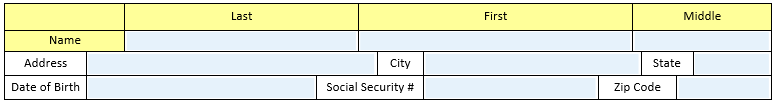 TO WHOM IT MAY CONCERN: I am an applicant for a position with the Baca County Sheriff’s Office. The Department needs to thoroughly investigate my employment background and personal history to evaluate my qualifications to hold the position for which I have applied. It is in the public's best interest that all relevant information concerning my employment and personal history be disclosed to the above Department. I hereby authorize any representative of the Baca County Sheriff’s Office bearing this release to obtain any information in your files pertaining to my employment records, excluding medical records. I hereby direct you to release such information upon request of the bearer. I do hereby authorize a review and full disclosure of all records, or any part thereof, concerning myself by and to any duly authorized agent of the Baca County Sheriff’s Office whether such records are of public, private, or confidential nature. The intent of this authorization is to provide full and free access to the background and history of my personal and professional life for the specific purpose of pursuing a background investigation that may provide pertinent information for the Baca County Sheriff’s Office to consider in determining my suitability for employment with that Department. It is my specific intent to provide access to personnel and professional information, however personal or confidential it may appear to be. I consent to your release of any and all public and private information that you may have concerning me. This includes but is not limited to the following: employment records; personal background and reputation information; military service records; educational records; financial status and records; criminal history records to include all arrest records and any information contained in the investigatory files; efficiency and performance evaluation ratings, complaints or grievances filed by or against me; records or recollections of attorneys at law or other counsel whether representing me or another person in any case, either criminal or civil in which I presently have or have had an interest; attendance records; polygraph examinations and results thereof; and any internal affairs investigations and any internal affairs files, including investigatory files, and any disciplinary records. I hereby release you, your organization, and all others from any liability or damages that may result from releasing or furnishing the information requested, including any liability or damage pursuant to any State or Federal laws. I hereby release you, as custodian of such records, and all other officers, employees, or related personnel, both individually and collectively, from any and all liability for damages of whatever kind, which may at any time result to me, my heirs, family or associates because of compliance with this authorization and request to release information, or any attempt to comply with it. I direct you to release such information upon request of the duly accredited representative of the Baca County Sheriff’s Office regardless of any agreement I may have made with you previously to the contrary. The Baca County Sheriff’s Office, requesting the information pursuant to this release will discontinue processing my application if you refuse to disclose the information requested. For and in consideration of the Baca County Sheriff’s Office's acceptance and processing of my application for employment, I agree to hold officers, its agents and employees harmless from any and all claims and liability associated with my application or in any way connected with the decision whether or not to employ me with the Baca County Sheriff’s Office. I understand that should information of a serious criminal nature become known as a result of this investigation, such information may be turned over to the proper authorities. I understand my rights under Title 5, United States Code, Section 552a, the Privacy Act of 1974, the Colorado Revised Statutes 24-72-201 and 24-72-301, the Colorado Open Records Act; and my rights under other State Open Records Acts, with regard to access and disclosure of records, and I waive those rights with the understanding that information furnished will be used by the Baca County Sheriff’s Office in conjunction with employment procedures. I understand that pursuant to C.R.S. § 24-33.5-115 the County of Baca is required to obtain this waiver and that if I refuse to sign this waiver I will not be considered further for employment. A photocopy or FAX copy of this release waiver will be valid as an original thereof, even though said photocopy or FAX copy does not contain an original writing of my signature. This waiver is valid for six months (180 days) from the notarized date of my signature.Should there be any questions as to the validity of this release, you may contact me at the address or phone number listed on this document. I agree to indemnify and hold harmless the person to whom this request is presented, their agent(s) and employees, from and against all claims, damages, losses and expenses including reasonable attorney's fees arising out of or by any reason of complying with this request. Signature of Applicant  _________________________________________________________________Applicant's Social Security Number  _________________________________ Date of Birth _______________________ Dated this  ________________ day of ________________ ,20 _____ Subscribed and Sworn  before me this  ______________ day of ________________ ,20 _____ Notary Public in and for said County of  _______________ State of  _____________ Notary Public ____________________________________ My Commission expires  ________________~ OFFICE USE ONLY ~Current U.S. Driver License/State I.D. Verified By _____________________________________ Valid     YES   NODate Fingerprinted / Printed By ___________________________________________________Staple copy of finger prints to form.CCIC/NCIC Check Conducted Date / By _____________________________________________ Cleared both   YES   NOStaple copy of record status to formIf no which one & why ____________________________________________________________________________________________________________________________________________________________________________________________________Interview Notes: __________________________________________________________________________________________________________________________________________________________________________________________________________________________________________________________________________________________________________________________________________________________________________________________________________________________________________________________________________________________________________________________________________________________________________________________________________________________________________________________________________________________________________________________________________________________________________________________________________________________________________________________________________________________________________________Applicant accepted:     YES / NOHiring Official(s) Signatures: _____________________________________ Date: ________________________Hiring Official(s) Signatures: _____________________________________ Date: ________________________Hiring Official(s) Signatures: _____________________________________ Date: ________________________Legal First NameFull Middle NameLast NameAka/Nickname/ Maiden Name Position DesiredBirth Date Driver License Or Identification #  State ExpirationSocial Security #E-Mail AddressGenderPhysical Street Address City, State, & Zip CodePhysical Street Address City, State, & Zip CodeHome TelephoneMailing Address (If Different From Street Address)Mailing Address (If Different From Street Address)Cellular TelephoneCurrent EmployerCurrent EmployerWork Telephone ExtensionEmployer Name Telephone NumberEmployer AddressSupervisor NamePosition Held/Job DescriptionSalary / WageReason For Leaving  – May We Contact  Yes / NoDates Of EmploymentEmployer Name Telephone NumberEmployer AddressSupervisor NamePosition Held/Job DescriptionSalary / WageReason For Leaving  – May We Contact  Yes / NoDates Of EmploymentEmployer Name Telephone NumberEmployer AddressSupervisor NamePosition Held/Job DescriptionSalary / WageReason For Leaving  – May We Contact  Yes / NoDates Of EmploymentParty  NameTelephone NumberParty  NameTelephone NumberParty  NameTelephone NumberParty  NameTelephone NumberDo You Have Past Law Enforcement Experience?                                                                                   Yes /  No Do You Have Past Law Enforcement Experience?                                                                                   Yes /  No Do You Have Past Law Enforcement Experience?                                                                                   Yes /  No If Yes, What Region / City?If Yes, What Region / City?If Yes, What Region / City?Organization NameOrganization NameTelephone NumberYour Position/RoleYour Position/RoleYour Position/RoleDo You Have Past Dispatch, Jail, Corrections, or Civil Deputy Experience?                                                  Yes / NoDo You Have Past Dispatch, Jail, Corrections, or Civil Deputy Experience?                                                  Yes / NoDo You Have Past Dispatch, Jail, Corrections, or Civil Deputy Experience?                                                  Yes / NoIf Yes, What Region/City?If Yes, What Region/City?If Yes, What Region/City?Organization NameTelephone NumberTelephone NumberYour Position/RoleYour Position/RoleYour Position/Role